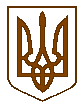 УКРАЇНАБілокриницька   сільська   радаРівненського   району    Рівненської    областіВ И К О Н А В Ч И Й       К О М І Т Е ТРІШЕННЯвід  20  квітня  2017 року                                                                                   № 63                                                                          Про переведення садового будинку у житловий 	Розглянувши  заяву  гр. Лідавець Світлани Іванівни  про переведення садового будинку у житловий будинок, який розташований масиві для ведення садівництва №1 «Криниченька», будинок № 61  на території Білокриницької  сільської  ради      Рівненського    району    Рівненської області на підставі:витягу з державного реєстру речових прав на нерухоме майно про реєстрацію права власності від 31.03.2017 р. №83961257;звіту про проведення технічного огляду будинку №3737 від 03.04.2017 року. Садовий будинок, який знаходиться в масиві для ведення садівництва №1 «Криниченька», будинок № 61 на території Білокриницької сільської ради Рівненського району Рівненської області, належить на праві приватної власності гр. Лідавець Світлані Іванівні та відповідає державним будівельним нормам житлового будинку.Виходячи із вищевикладеного, керуючись ст. 8 Житлового кодексу України, ч.1 ст. 29 ст. 379 Цивільного кодексу України, Порядку переведення дачних і садових будинків, що відповідають державним будівельним нормам, у жилі будинки, затвердженого Постановою Кабінету Міністрів України від                    29 квітня 2015 року № 321, виконавчий комітет Білокриницької сільської радиВ И Р І Ш И В :Перевести садовий будинок, який знаходиться в масиві для ведення садівництва №1 «Криниченька», будинок № 61  на території Білокриницької  сільської    ради   Рівненського    району    Рівненської області в житловий на праві власності гр. Лідавець Світлані Іванівні, загально площею – 123,5 кв.м. та житловою площею – 67,5  кв.м.Сільський голова		                                              		               Т. Гончарук